   eFORM (request for ePAR / CaPCOT internal use only) 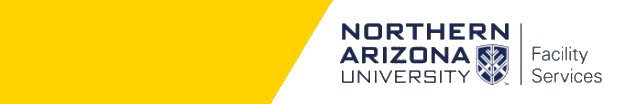 Employee InformationEmployee InformationEmployee InformationEmployee InformationEmployee InformationEmployee InformationEmployee InformationEmployee InformationEmployee InformationEmployee InformationEmployee InformationEmployee InformationEmployee InformationEmployee InformationEmployee InformationEmployee InformationEmployee InformationEmployee InformationEmployee InformationEmployee InformationEmployee InformationEmployee InformationEmployee InformationEmployee InformationEmployee InformationEmployee InformationEmployee InformationEmployee InformationEmployee InformationEmployee InformationEmployee InformationEmployee InformationEmployee InformationEmployee InformationEmployee InformationEmployee InformationEmployee InformationEmployee InformationEmployee InformationEmployee InformationEmployee InformationEmployee InformationEmployee InformationEmployee InformationEmployee InformationEmployee InformationEmployee InformationEmployee Information7 Digit Emp. ID#:7 Digit Emp. ID#:7 Digit Emp. ID#:7 Digit Emp. ID#:7 Digit Emp. ID#:7 Digit Emp. ID#:7 Digit Emp. ID#:Email:Email:Phone:Phone:Phone:Date:Date:Date:Date:Employee Name:Employee Name:Employee Name:Employee Name:Employee Name:Employee Name:Student Title= SW or FWSStudent Title= SW or FWSStudent Title= SW or FWSStudent Title= SW or FWSStudent Title= SW or FWSStudent Title= SW or FWSLastLastLastLastLastLastLastLastLastLastLastLastLastLastLastLastLastLastLastLastLastLastFirstFirstFirstFirstFirstFirstFirstFirstFirstFirstFirstFirstFirstMiddleMiddleMiddleMiddleMiddleMiddleMiddleJob Title:
Job Title:
Emp Type:   Emp Type:   Emp Type:   Emp Type:   Emp Type:   Emp Type:   Emp Type:   Emp Type:   Emp Type:   Emp Type:   Emp Type:   Emp Type:   Emp Type:   Emp Type:   Emp Type:   Emp Type:   Emp Type:   Emp Type:   Emp Type:   Security Sensitive PositionSecurity Sensitive PositionSecurity Sensitive PositionSecurity Sensitive PositionSecurity Sensitive PositionSecurity Sensitive PositionSecurity Sensitive PositionNew HireNew HireNew HireNew HireNew HireNew HireNew HireNew HireNew HireNew HireNew HireNew HireRe-HireRe-HireRe-HireRe-HireRe-HireRe-HireRe-HireRe-HireRe-HireStatus Change OR TerminationStatus Change OR TerminationStatus Change OR TerminationStatus Change OR TerminationStatus Change OR TerminationStatus Change OR TerminationStatus Change OR TerminationStatus Change OR TerminationStatus Change OR TerminationStatus Change OR TerminationCareer Progression / PromotionCareer Progression / PromotionCareer Progression / PromotionCareer Progression / PromotionCareer Progression / PromotionCareer Progression / PromotionCareer Progression / PromotionSecond Job (Comment below)Second Job (Comment below)Second Job (Comment below)Second Job (Comment below)Second Job (Comment below)Second Job (Comment below)Second Job (Comment below)Second Job (Comment below)Second Job (Comment below)Second Job (Comment below)Second Job (Comment below)Second Job (Comment below)Rate/Funding ChangeRate/Funding ChangeRate/Funding ChangeRate/Funding ChangeRate/Funding ChangeRate/Funding ChangeRate/Funding ChangeRate/Funding ChangeRate/Funding ChangeTransfer/Concurrent Transfer/Concurrent Transfer/Concurrent Transfer/Concurrent Transfer/Concurrent Transfer/Concurrent Transfer/Concurrent Transfer/Concurrent Transfer/Concurrent Transfer/Concurrent Other (Comment Below)Other (Comment Below)Other (Comment Below)Other (Comment Below)Other (Comment Below)Other (Comment Below)Other (Comment Below)Salary orRate/Hour:Salary orRate/Hour:Salary orRate/Hour:Salary orRate/Hour:$       $       $       $       $       $       $       $       $       $       $       $       $       $       $       $       $       $       Effective Date       of change:Effective Date       of change:Effective Date       of change:Effective Date       of change:Effective Date       of change:Effective Date       of change:Effective Date       of change:Effective Date       of change:Last Day Worked  (on payroll)Last Day Worked  (on payroll)Last Day Worked  (on payroll)Last Day Worked  (on payroll)Last Day Worked  (on payroll)Last Day Worked  (on payroll)Last Day Worked  (on payroll)Last Day Worked  (on payroll)Department    Name & Code:Department    Name & Code:Department    Name & Code:Department    Name & Code:Position #:(8 digit)Position #:(8 digit)Position #:(8 digit)Position #:(8 digit)Position #:(8 digit)Position #:(8 digit)Position #:(8 digit)Position #:(8 digit)SpeedCode:SpeedCode:SpeedCode:SpeedCode:SpeedCode:SpeedCode:SpeedCode:SpeedCode:SpeedCode:SpeedCode:SpeedCode:SpeedCode:Change From :Change From :Change From :Change to:Change to:Change to:Supervisor      Name / PhoneSupervisor      Name / PhoneSupervisor      Name / PhoneSupervisor      Name / PhonePosition # Change (8 digit)Position # Change (8 digit)Position # Change (8 digit)Position # Change (8 digit)Position # Change (8 digit)Position # Change (8 digit)Position # Change (8 digit)Position # Change (8 digit)Change From :Change From :Change From :Change to:Change to:Change to:Change Employment Status:  (Used to stop paying an employee at end of employment or place on leave)    +         or             FTE termination – check if you submitted resignation & supervisor  acceptanceChange Employment Status:  (Used to stop paying an employee at end of employment or place on leave)    +         or             FTE termination – check if you submitted resignation & supervisor  acceptanceChange Employment Status:  (Used to stop paying an employee at end of employment or place on leave)    +         or             FTE termination – check if you submitted resignation & supervisor  acceptanceChange Employment Status:  (Used to stop paying an employee at end of employment or place on leave)    +         or             FTE termination – check if you submitted resignation & supervisor  acceptanceChange Employment Status:  (Used to stop paying an employee at end of employment or place on leave)    +         or             FTE termination – check if you submitted resignation & supervisor  acceptanceChange Employment Status:  (Used to stop paying an employee at end of employment or place on leave)    +         or             FTE termination – check if you submitted resignation & supervisor  acceptanceChange Employment Status:  (Used to stop paying an employee at end of employment or place on leave)    +         or             FTE termination – check if you submitted resignation & supervisor  acceptanceChange Employment Status:  (Used to stop paying an employee at end of employment or place on leave)    +         or             FTE termination – check if you submitted resignation & supervisor  acceptanceChange Employment Status:  (Used to stop paying an employee at end of employment or place on leave)    +         or             FTE termination – check if you submitted resignation & supervisor  acceptanceChange Employment Status:  (Used to stop paying an employee at end of employment or place on leave)    +         or             FTE termination – check if you submitted resignation & supervisor  acceptanceChange Employment Status:  (Used to stop paying an employee at end of employment or place on leave)    +         or             FTE termination – check if you submitted resignation & supervisor  acceptanceChange Employment Status:  (Used to stop paying an employee at end of employment or place on leave)    +         or             FTE termination – check if you submitted resignation & supervisor  acceptanceChange Employment Status:  (Used to stop paying an employee at end of employment or place on leave)    +         or             FTE termination – check if you submitted resignation & supervisor  acceptanceChange Employment Status:  (Used to stop paying an employee at end of employment or place on leave)    +         or             FTE termination – check if you submitted resignation & supervisor  acceptanceChange Employment Status:  (Used to stop paying an employee at end of employment or place on leave)    +         or             FTE termination – check if you submitted resignation & supervisor  acceptanceChange Employment Status:  (Used to stop paying an employee at end of employment or place on leave)    +         or             FTE termination – check if you submitted resignation & supervisor  acceptanceChange Employment Status:  (Used to stop paying an employee at end of employment or place on leave)    +         or             FTE termination – check if you submitted resignation & supervisor  acceptanceChange Employment Status:  (Used to stop paying an employee at end of employment or place on leave)    +         or             FTE termination – check if you submitted resignation & supervisor  acceptanceChange Employment Status:  (Used to stop paying an employee at end of employment or place on leave)    +         or             FTE termination – check if you submitted resignation & supervisor  acceptanceChange Employment Status:  (Used to stop paying an employee at end of employment or place on leave)    +         or             FTE termination – check if you submitted resignation & supervisor  acceptanceChange Employment Status:  (Used to stop paying an employee at end of employment or place on leave)    +         or             FTE termination – check if you submitted resignation & supervisor  acceptanceChange Employment Status:  (Used to stop paying an employee at end of employment or place on leave)    +         or             FTE termination – check if you submitted resignation & supervisor  acceptanceChange Employment Status:  (Used to stop paying an employee at end of employment or place on leave)    +         or             FTE termination – check if you submitted resignation & supervisor  acceptanceChange Employment Status:  (Used to stop paying an employee at end of employment or place on leave)    +         or             FTE termination – check if you submitted resignation & supervisor  acceptanceChange Employment Status:  (Used to stop paying an employee at end of employment or place on leave)    +         or             FTE termination – check if you submitted resignation & supervisor  acceptanceChange Employment Status:  (Used to stop paying an employee at end of employment or place on leave)    +         or             FTE termination – check if you submitted resignation & supervisor  acceptanceChange Employment Status:  (Used to stop paying an employee at end of employment or place on leave)    +         or             FTE termination – check if you submitted resignation & supervisor  acceptanceChange Employment Status:  (Used to stop paying an employee at end of employment or place on leave)    +         or             FTE termination – check if you submitted resignation & supervisor  acceptanceChange Employment Status:  (Used to stop paying an employee at end of employment or place on leave)    +         or             FTE termination – check if you submitted resignation & supervisor  acceptanceChange Employment Status:  (Used to stop paying an employee at end of employment or place on leave)    +         or             FTE termination – check if you submitted resignation & supervisor  acceptanceChange Employment Status:  (Used to stop paying an employee at end of employment or place on leave)    +         or             FTE termination – check if you submitted resignation & supervisor  acceptanceChange Employment Status:  (Used to stop paying an employee at end of employment or place on leave)    +         or             FTE termination – check if you submitted resignation & supervisor  acceptanceChange Employment Status:  (Used to stop paying an employee at end of employment or place on leave)    +         or             FTE termination – check if you submitted resignation & supervisor  acceptanceChange Employment Status:  (Used to stop paying an employee at end of employment or place on leave)    +         or             FTE termination – check if you submitted resignation & supervisor  acceptanceChange Employment Status:  (Used to stop paying an employee at end of employment or place on leave)    +         or             FTE termination – check if you submitted resignation & supervisor  acceptanceChange Employment Status:  (Used to stop paying an employee at end of employment or place on leave)    +         or             FTE termination – check if you submitted resignation & supervisor  acceptanceChange Employment Status:  (Used to stop paying an employee at end of employment or place on leave)    +         or             FTE termination – check if you submitted resignation & supervisor  acceptanceChange Employment Status:  (Used to stop paying an employee at end of employment or place on leave)    +         or             FTE termination – check if you submitted resignation & supervisor  acceptanceChange Employment Status:  (Used to stop paying an employee at end of employment or place on leave)    +         or             FTE termination – check if you submitted resignation & supervisor  acceptanceChange Employment Status:  (Used to stop paying an employee at end of employment or place on leave)    +         or             FTE termination – check if you submitted resignation & supervisor  acceptanceChange Employment Status:  (Used to stop paying an employee at end of employment or place on leave)    +         or             FTE termination – check if you submitted resignation & supervisor  acceptanceChange Employment Status:  (Used to stop paying an employee at end of employment or place on leave)    +         or             FTE termination – check if you submitted resignation & supervisor  acceptanceChange Employment Status:  (Used to stop paying an employee at end of employment or place on leave)    +         or             FTE termination – check if you submitted resignation & supervisor  acceptanceChange Employment Status:  (Used to stop paying an employee at end of employment or place on leave)    +         or             FTE termination – check if you submitted resignation & supervisor  acceptanceChange Employment Status:  (Used to stop paying an employee at end of employment or place on leave)    +         or             FTE termination – check if you submitted resignation & supervisor  acceptanceChange Employment Status:  (Used to stop paying an employee at end of employment or place on leave)    +         or             FTE termination – check if you submitted resignation & supervisor  acceptanceChange Employment Status:  (Used to stop paying an employee at end of employment or place on leave)    +         or             FTE termination – check if you submitted resignation & supervisor  acceptanceChange Employment Status:  (Used to stop paying an employee at end of employment or place on leave)    +         or             FTE termination – check if you submitted resignation & supervisor  acceptance     All Daily Logs for this employee are current in  if implementing changes. (Verified by Supervisor)Supervisor’s E-signature for ePAR         Initials             Date:            All Daily Logs for this employee are current in  if implementing changes. (Verified by Supervisor)Supervisor’s E-signature for ePAR         Initials             Date:            All Daily Logs for this employee are current in  if implementing changes. (Verified by Supervisor)Supervisor’s E-signature for ePAR         Initials             Date:            All Daily Logs for this employee are current in  if implementing changes. (Verified by Supervisor)Supervisor’s E-signature for ePAR         Initials             Date:            All Daily Logs for this employee are current in  if implementing changes. (Verified by Supervisor)Supervisor’s E-signature for ePAR         Initials             Date:            All Daily Logs for this employee are current in  if implementing changes. (Verified by Supervisor)Supervisor’s E-signature for ePAR         Initials             Date:            All Daily Logs for this employee are current in  if implementing changes. (Verified by Supervisor)Supervisor’s E-signature for ePAR         Initials             Date:            All Daily Logs for this employee are current in  if implementing changes. (Verified by Supervisor)Supervisor’s E-signature for ePAR         Initials             Date:            All Daily Logs for this employee are current in  if implementing changes. (Verified by Supervisor)Supervisor’s E-signature for ePAR         Initials             Date:            All Daily Logs for this employee are current in  if implementing changes. (Verified by Supervisor)Supervisor’s E-signature for ePAR         Initials             Date:            All Daily Logs for this employee are current in  if implementing changes. (Verified by Supervisor)Supervisor’s E-signature for ePAR         Initials             Date:            All Daily Logs for this employee are current in  if implementing changes. (Verified by Supervisor)Supervisor’s E-signature for ePAR         Initials             Date:            All Daily Logs for this employee are current in  if implementing changes. (Verified by Supervisor)Supervisor’s E-signature for ePAR         Initials             Date:            All Daily Logs for this employee are current in  if implementing changes. (Verified by Supervisor)Supervisor’s E-signature for ePAR         Initials             Date:            All Daily Logs for this employee are current in  if implementing changes. (Verified by Supervisor)Supervisor’s E-signature for ePAR         Initials             Date:            All Daily Logs for this employee are current in  if implementing changes. (Verified by Supervisor)Supervisor’s E-signature for ePAR         Initials             Date:            All Daily Logs for this employee are current in  if implementing changes. (Verified by Supervisor)Supervisor’s E-signature for ePAR         Initials             Date:            All Daily Logs for this employee are current in  if implementing changes. (Verified by Supervisor)Supervisor’s E-signature for ePAR         Initials             Date:            All Daily Logs for this employee are current in  if implementing changes. (Verified by Supervisor)Supervisor’s E-signature for ePAR         Initials             Date:            All Daily Logs for this employee are current in  if implementing changes. (Verified by Supervisor)Supervisor’s E-signature for ePAR         Initials             Date:            All Daily Logs for this employee are current in  if implementing changes. (Verified by Supervisor)Supervisor’s E-signature for ePAR         Initials             Date:            All Daily Logs for this employee are current in  if implementing changes. (Verified by Supervisor)Supervisor’s E-signature for ePAR         Initials             Date:            All Daily Logs for this employee are current in  if implementing changes. (Verified by Supervisor)Supervisor’s E-signature for ePAR         Initials             Date:            All Daily Logs for this employee are current in  if implementing changes. (Verified by Supervisor)Supervisor’s E-signature for ePAR         Initials             Date:            All Daily Logs for this employee are current in  if implementing changes. (Verified by Supervisor)Supervisor’s E-signature for ePAR         Initials             Date:            All Daily Logs for this employee are current in  if implementing changes. (Verified by Supervisor)Supervisor’s E-signature for ePAR         Initials             Date:            All Daily Logs for this employee are current in  if implementing changes. (Verified by Supervisor)Supervisor’s E-signature for ePAR         Initials             Date:            All Daily Logs for this employee are current in  if implementing changes. (Verified by Supervisor)Supervisor’s E-signature for ePAR         Initials             Date:            All Daily Logs for this employee are current in  if implementing changes. (Verified by Supervisor)Supervisor’s E-signature for ePAR         Initials             Date:            All Daily Logs for this employee are current in  if implementing changes. (Verified by Supervisor)Supervisor’s E-signature for ePAR         Initials             Date:            All Daily Logs for this employee are current in  if implementing changes. (Verified by Supervisor)Supervisor’s E-signature for ePAR         Initials             Date:            All Daily Logs for this employee are current in  if implementing changes. (Verified by Supervisor)Supervisor’s E-signature for ePAR         Initials             Date:            All Daily Logs for this employee are current in  if implementing changes. (Verified by Supervisor)Supervisor’s E-signature for ePAR         Initials             Date:            All Daily Logs for this employee are current in  if implementing changes. (Verified by Supervisor)Supervisor’s E-signature for ePAR         Initials             Date:            All Daily Logs for this employee are current in  if implementing changes. (Verified by Supervisor)Supervisor’s E-signature for ePAR         Initials             Date:            All Daily Logs for this employee are current in  if implementing changes. (Verified by Supervisor)Supervisor’s E-signature for ePAR         Initials             Date:            All Daily Logs for this employee are current in  if implementing changes. (Verified by Supervisor)Supervisor’s E-signature for ePAR         Initials             Date:            All Daily Logs for this employee are current in  if implementing changes. (Verified by Supervisor)Supervisor’s E-signature for ePAR         Initials             Date:            All Daily Logs for this employee are current in  if implementing changes. (Verified by Supervisor)Supervisor’s E-signature for ePAR         Initials             Date:            All Daily Logs for this employee are current in  if implementing changes. (Verified by Supervisor)Supervisor’s E-signature for ePAR         Initials             Date:            All Daily Logs for this employee are current in  if implementing changes. (Verified by Supervisor)Supervisor’s E-signature for ePAR         Initials             Date:            All Daily Logs for this employee are current in  if implementing changes. (Verified by Supervisor)Supervisor’s E-signature for ePAR         Initials             Date:            All Daily Logs for this employee are current in  if implementing changes. (Verified by Supervisor)Supervisor’s E-signature for ePAR         Initials             Date:            All Daily Logs for this employee are current in  if implementing changes. (Verified by Supervisor)Supervisor’s E-signature for ePAR         Initials             Date:            All Daily Logs for this employee are current in  if implementing changes. (Verified by Supervisor)Supervisor’s E-signature for ePAR         Initials             Date:            All Daily Logs for this employee are current in  if implementing changes. (Verified by Supervisor)Supervisor’s E-signature for ePAR         Initials             Date:            All Daily Logs for this employee are current in  if implementing changes. (Verified by Supervisor)Supervisor’s E-signature for ePAR         Initials             Date:            All Daily Logs for this employee are current in  if implementing changes. (Verified by Supervisor)Supervisor’s E-signature for ePAR         Initials             Date:       Additional Comments: 
     Additional Comments: 
     Additional Comments: 
     Additional Comments: 
     Additional Comments: 
     Additional Comments: 
     Additional Comments: 
     Additional Comments: 
     Additional Comments: 
     Additional Comments: 
     Additional Comments: 
     Additional Comments: 
     Additional Comments: 
     Additional Comments: 
     Additional Comments: 
     Additional Comments: 
     Additional Comments: 
     Additional Comments: 
     Additional Comments: 
     Additional Comments: 
     Additional Comments: 
     Additional Comments: 
     Additional Comments: 
     Additional Comments: 
     Additional Comments: 
     Additional Comments: 
     Additional Comments: 
     Additional Comments: 
     Additional Comments: 
     Additional Comments: 
     Additional Comments: 
     Additional Comments: 
     Additional Comments: 
     Additional Comments: 
     Additional Comments: 
     Additional Comments: 
     Additional Comments: 
     Additional Comments: 
     Additional Comments: 
     Additional Comments: 
     Additional Comments: 
     Additional Comments: 
     Additional Comments: 
     Additional Comments: 
     Additional Comments: 
     Additional Comments: 
     Additional Comments: 
     Additional Comments: 
        *If hiring SW above Level I, include the job description and student resume/application to validate the higher pay level.***If this is  a second job, provide details on position and hours worked for ACA hour monitoring:         *If hiring SW above Level I, include the job description and student resume/application to validate the higher pay level.***If this is  a second job, provide details on position and hours worked for ACA hour monitoring:         *If hiring SW above Level I, include the job description and student resume/application to validate the higher pay level.***If this is  a second job, provide details on position and hours worked for ACA hour monitoring:         *If hiring SW above Level I, include the job description and student resume/application to validate the higher pay level.***If this is  a second job, provide details on position and hours worked for ACA hour monitoring:         *If hiring SW above Level I, include the job description and student resume/application to validate the higher pay level.***If this is  a second job, provide details on position and hours worked for ACA hour monitoring:         *If hiring SW above Level I, include the job description and student resume/application to validate the higher pay level.***If this is  a second job, provide details on position and hours worked for ACA hour monitoring:         *If hiring SW above Level I, include the job description and student resume/application to validate the higher pay level.***If this is  a second job, provide details on position and hours worked for ACA hour monitoring:         *If hiring SW above Level I, include the job description and student resume/application to validate the higher pay level.***If this is  a second job, provide details on position and hours worked for ACA hour monitoring:         *If hiring SW above Level I, include the job description and student resume/application to validate the higher pay level.***If this is  a second job, provide details on position and hours worked for ACA hour monitoring:         *If hiring SW above Level I, include the job description and student resume/application to validate the higher pay level.***If this is  a second job, provide details on position and hours worked for ACA hour monitoring:         *If hiring SW above Level I, include the job description and student resume/application to validate the higher pay level.***If this is  a second job, provide details on position and hours worked for ACA hour monitoring:         *If hiring SW above Level I, include the job description and student resume/application to validate the higher pay level.***If this is  a second job, provide details on position and hours worked for ACA hour monitoring:         *If hiring SW above Level I, include the job description and student resume/application to validate the higher pay level.***If this is  a second job, provide details on position and hours worked for ACA hour monitoring:         *If hiring SW above Level I, include the job description and student resume/application to validate the higher pay level.***If this is  a second job, provide details on position and hours worked for ACA hour monitoring:         *If hiring SW above Level I, include the job description and student resume/application to validate the higher pay level.***If this is  a second job, provide details on position and hours worked for ACA hour monitoring:         *If hiring SW above Level I, include the job description and student resume/application to validate the higher pay level.***If this is  a second job, provide details on position and hours worked for ACA hour monitoring:         *If hiring SW above Level I, include the job description and student resume/application to validate the higher pay level.***If this is  a second job, provide details on position and hours worked for ACA hour monitoring:         *If hiring SW above Level I, include the job description and student resume/application to validate the higher pay level.***If this is  a second job, provide details on position and hours worked for ACA hour monitoring:         *If hiring SW above Level I, include the job description and student resume/application to validate the higher pay level.***If this is  a second job, provide details on position and hours worked for ACA hour monitoring:         *If hiring SW above Level I, include the job description and student resume/application to validate the higher pay level.***If this is  a second job, provide details on position and hours worked for ACA hour monitoring:         *If hiring SW above Level I, include the job description and student resume/application to validate the higher pay level.***If this is  a second job, provide details on position and hours worked for ACA hour monitoring:         *If hiring SW above Level I, include the job description and student resume/application to validate the higher pay level.***If this is  a second job, provide details on position and hours worked for ACA hour monitoring:         *If hiring SW above Level I, include the job description and student resume/application to validate the higher pay level.***If this is  a second job, provide details on position and hours worked for ACA hour monitoring:         *If hiring SW above Level I, include the job description and student resume/application to validate the higher pay level.***If this is  a second job, provide details on position and hours worked for ACA hour monitoring:         *If hiring SW above Level I, include the job description and student resume/application to validate the higher pay level.***If this is  a second job, provide details on position and hours worked for ACA hour monitoring:         *If hiring SW above Level I, include the job description and student resume/application to validate the higher pay level.***If this is  a second job, provide details on position and hours worked for ACA hour monitoring:         *If hiring SW above Level I, include the job description and student resume/application to validate the higher pay level.***If this is  a second job, provide details on position and hours worked for ACA hour monitoring:         *If hiring SW above Level I, include the job description and student resume/application to validate the higher pay level.***If this is  a second job, provide details on position and hours worked for ACA hour monitoring:         *If hiring SW above Level I, include the job description and student resume/application to validate the higher pay level.***If this is  a second job, provide details on position and hours worked for ACA hour monitoring:         *If hiring SW above Level I, include the job description and student resume/application to validate the higher pay level.***If this is  a second job, provide details on position and hours worked for ACA hour monitoring:         *If hiring SW above Level I, include the job description and student resume/application to validate the higher pay level.***If this is  a second job, provide details on position and hours worked for ACA hour monitoring:         *If hiring SW above Level I, include the job description and student resume/application to validate the higher pay level.***If this is  a second job, provide details on position and hours worked for ACA hour monitoring:         *If hiring SW above Level I, include the job description and student resume/application to validate the higher pay level.***If this is  a second job, provide details on position and hours worked for ACA hour monitoring:         *If hiring SW above Level I, include the job description and student resume/application to validate the higher pay level.***If this is  a second job, provide details on position and hours worked for ACA hour monitoring:         *If hiring SW above Level I, include the job description and student resume/application to validate the higher pay level.***If this is  a second job, provide details on position and hours worked for ACA hour monitoring:         *If hiring SW above Level I, include the job description and student resume/application to validate the higher pay level.***If this is  a second job, provide details on position and hours worked for ACA hour monitoring:         *If hiring SW above Level I, include the job description and student resume/application to validate the higher pay level.***If this is  a second job, provide details on position and hours worked for ACA hour monitoring:         *If hiring SW above Level I, include the job description and student resume/application to validate the higher pay level.***If this is  a second job, provide details on position and hours worked for ACA hour monitoring:         *If hiring SW above Level I, include the job description and student resume/application to validate the higher pay level.***If this is  a second job, provide details on position and hours worked for ACA hour monitoring:         *If hiring SW above Level I, include the job description and student resume/application to validate the higher pay level.***If this is  a second job, provide details on position and hours worked for ACA hour monitoring:         *If hiring SW above Level I, include the job description and student resume/application to validate the higher pay level.***If this is  a second job, provide details on position and hours worked for ACA hour monitoring:         *If hiring SW above Level I, include the job description and student resume/application to validate the higher pay level.***If this is  a second job, provide details on position and hours worked for ACA hour monitoring:         *If hiring SW above Level I, include the job description and student resume/application to validate the higher pay level.***If this is  a second job, provide details on position and hours worked for ACA hour monitoring:         *If hiring SW above Level I, include the job description and student resume/application to validate the higher pay level.***If this is  a second job, provide details on position and hours worked for ACA hour monitoring:         *If hiring SW above Level I, include the job description and student resume/application to validate the higher pay level.***If this is  a second job, provide details on position and hours worked for ACA hour monitoring:         *If hiring SW above Level I, include the job description and student resume/application to validate the higher pay level.***If this is  a second job, provide details on position and hours worked for ACA hour monitoring:         *If hiring SW above Level I, include the job description and student resume/application to validate the higher pay level.***If this is  a second job, provide details on position and hours worked for ACA hour monitoring:         *If hiring SW above Level I, include the job description and student resume/application to validate the higher pay level.***If this is  a second job, provide details on position and hours worked for ACA hour monitoring:      Please Scan supporting documents and send to FS Employee Services via email SAVE THIS FILE to match this sample format: FS_eForm_EmpLastName_Emp#_MMDDYY_ActionTaken.docx 
The action taken is Hire, Change, Leave, Term, etc.
Email this eForm & attachments for all HIRES, TERMINATIONS, CHANGES, AND LEAVES to: CaPCOT Employee Services Always place this file name in the subject line of the email.  We auto sort eForms and don’t want to miss yours!Please Scan supporting documents and send to FS Employee Services via email SAVE THIS FILE to match this sample format: FS_eForm_EmpLastName_Emp#_MMDDYY_ActionTaken.docx 
The action taken is Hire, Change, Leave, Term, etc.
Email this eForm & attachments for all HIRES, TERMINATIONS, CHANGES, AND LEAVES to: CaPCOT Employee Services Always place this file name in the subject line of the email.  We auto sort eForms and don’t want to miss yours!Please Scan supporting documents and send to FS Employee Services via email SAVE THIS FILE to match this sample format: FS_eForm_EmpLastName_Emp#_MMDDYY_ActionTaken.docx 
The action taken is Hire, Change, Leave, Term, etc.
Email this eForm & attachments for all HIRES, TERMINATIONS, CHANGES, AND LEAVES to: CaPCOT Employee Services Always place this file name in the subject line of the email.  We auto sort eForms and don’t want to miss yours!Please Scan supporting documents and send to FS Employee Services via email SAVE THIS FILE to match this sample format: FS_eForm_EmpLastName_Emp#_MMDDYY_ActionTaken.docx 
The action taken is Hire, Change, Leave, Term, etc.
Email this eForm & attachments for all HIRES, TERMINATIONS, CHANGES, AND LEAVES to: CaPCOT Employee Services Always place this file name in the subject line of the email.  We auto sort eForms and don’t want to miss yours!Please Scan supporting documents and send to FS Employee Services via email SAVE THIS FILE to match this sample format: FS_eForm_EmpLastName_Emp#_MMDDYY_ActionTaken.docx 
The action taken is Hire, Change, Leave, Term, etc.
Email this eForm & attachments for all HIRES, TERMINATIONS, CHANGES, AND LEAVES to: CaPCOT Employee Services Always place this file name in the subject line of the email.  We auto sort eForms and don’t want to miss yours!Please Scan supporting documents and send to FS Employee Services via email SAVE THIS FILE to match this sample format: FS_eForm_EmpLastName_Emp#_MMDDYY_ActionTaken.docx 
The action taken is Hire, Change, Leave, Term, etc.
Email this eForm & attachments for all HIRES, TERMINATIONS, CHANGES, AND LEAVES to: CaPCOT Employee Services Always place this file name in the subject line of the email.  We auto sort eForms and don’t want to miss yours!Please Scan supporting documents and send to FS Employee Services via email SAVE THIS FILE to match this sample format: FS_eForm_EmpLastName_Emp#_MMDDYY_ActionTaken.docx 
The action taken is Hire, Change, Leave, Term, etc.
Email this eForm & attachments for all HIRES, TERMINATIONS, CHANGES, AND LEAVES to: CaPCOT Employee Services Always place this file name in the subject line of the email.  We auto sort eForms and don’t want to miss yours!Please Scan supporting documents and send to FS Employee Services via email SAVE THIS FILE to match this sample format: FS_eForm_EmpLastName_Emp#_MMDDYY_ActionTaken.docx 
The action taken is Hire, Change, Leave, Term, etc.
Email this eForm & attachments for all HIRES, TERMINATIONS, CHANGES, AND LEAVES to: CaPCOT Employee Services Always place this file name in the subject line of the email.  We auto sort eForms and don’t want to miss yours!Please Scan supporting documents and send to FS Employee Services via email SAVE THIS FILE to match this sample format: FS_eForm_EmpLastName_Emp#_MMDDYY_ActionTaken.docx 
The action taken is Hire, Change, Leave, Term, etc.
Email this eForm & attachments for all HIRES, TERMINATIONS, CHANGES, AND LEAVES to: CaPCOT Employee Services Always place this file name in the subject line of the email.  We auto sort eForms and don’t want to miss yours!Please Scan supporting documents and send to FS Employee Services via email SAVE THIS FILE to match this sample format: FS_eForm_EmpLastName_Emp#_MMDDYY_ActionTaken.docx 
The action taken is Hire, Change, Leave, Term, etc.
Email this eForm & attachments for all HIRES, TERMINATIONS, CHANGES, AND LEAVES to: CaPCOT Employee Services Always place this file name in the subject line of the email.  We auto sort eForms and don’t want to miss yours!Please Scan supporting documents and send to FS Employee Services via email SAVE THIS FILE to match this sample format: FS_eForm_EmpLastName_Emp#_MMDDYY_ActionTaken.docx 
The action taken is Hire, Change, Leave, Term, etc.
Email this eForm & attachments for all HIRES, TERMINATIONS, CHANGES, AND LEAVES to: CaPCOT Employee Services Always place this file name in the subject line of the email.  We auto sort eForms and don’t want to miss yours!Please Scan supporting documents and send to FS Employee Services via email SAVE THIS FILE to match this sample format: FS_eForm_EmpLastName_Emp#_MMDDYY_ActionTaken.docx 
The action taken is Hire, Change, Leave, Term, etc.
Email this eForm & attachments for all HIRES, TERMINATIONS, CHANGES, AND LEAVES to: CaPCOT Employee Services Always place this file name in the subject line of the email.  We auto sort eForms and don’t want to miss yours!Please Scan supporting documents and send to FS Employee Services via email SAVE THIS FILE to match this sample format: FS_eForm_EmpLastName_Emp#_MMDDYY_ActionTaken.docx 
The action taken is Hire, Change, Leave, Term, etc.
Email this eForm & attachments for all HIRES, TERMINATIONS, CHANGES, AND LEAVES to: CaPCOT Employee Services Always place this file name in the subject line of the email.  We auto sort eForms and don’t want to miss yours!Please Scan supporting documents and send to FS Employee Services via email SAVE THIS FILE to match this sample format: FS_eForm_EmpLastName_Emp#_MMDDYY_ActionTaken.docx 
The action taken is Hire, Change, Leave, Term, etc.
Email this eForm & attachments for all HIRES, TERMINATIONS, CHANGES, AND LEAVES to: CaPCOT Employee Services Always place this file name in the subject line of the email.  We auto sort eForms and don’t want to miss yours!Please Scan supporting documents and send to FS Employee Services via email SAVE THIS FILE to match this sample format: FS_eForm_EmpLastName_Emp#_MMDDYY_ActionTaken.docx 
The action taken is Hire, Change, Leave, Term, etc.
Email this eForm & attachments for all HIRES, TERMINATIONS, CHANGES, AND LEAVES to: CaPCOT Employee Services Always place this file name in the subject line of the email.  We auto sort eForms and don’t want to miss yours!Please Scan supporting documents and send to FS Employee Services via email SAVE THIS FILE to match this sample format: FS_eForm_EmpLastName_Emp#_MMDDYY_ActionTaken.docx 
The action taken is Hire, Change, Leave, Term, etc.
Email this eForm & attachments for all HIRES, TERMINATIONS, CHANGES, AND LEAVES to: CaPCOT Employee Services Always place this file name in the subject line of the email.  We auto sort eForms and don’t want to miss yours!Please Scan supporting documents and send to FS Employee Services via email SAVE THIS FILE to match this sample format: FS_eForm_EmpLastName_Emp#_MMDDYY_ActionTaken.docx 
The action taken is Hire, Change, Leave, Term, etc.
Email this eForm & attachments for all HIRES, TERMINATIONS, CHANGES, AND LEAVES to: CaPCOT Employee Services Always place this file name in the subject line of the email.  We auto sort eForms and don’t want to miss yours!Please Scan supporting documents and send to FS Employee Services via email SAVE THIS FILE to match this sample format: FS_eForm_EmpLastName_Emp#_MMDDYY_ActionTaken.docx 
The action taken is Hire, Change, Leave, Term, etc.
Email this eForm & attachments for all HIRES, TERMINATIONS, CHANGES, AND LEAVES to: CaPCOT Employee Services Always place this file name in the subject line of the email.  We auto sort eForms and don’t want to miss yours!Please Scan supporting documents and send to FS Employee Services via email SAVE THIS FILE to match this sample format: FS_eForm_EmpLastName_Emp#_MMDDYY_ActionTaken.docx 
The action taken is Hire, Change, Leave, Term, etc.
Email this eForm & attachments for all HIRES, TERMINATIONS, CHANGES, AND LEAVES to: CaPCOT Employee Services Always place this file name in the subject line of the email.  We auto sort eForms and don’t want to miss yours!Please Scan supporting documents and send to FS Employee Services via email SAVE THIS FILE to match this sample format: FS_eForm_EmpLastName_Emp#_MMDDYY_ActionTaken.docx 
The action taken is Hire, Change, Leave, Term, etc.
Email this eForm & attachments for all HIRES, TERMINATIONS, CHANGES, AND LEAVES to: CaPCOT Employee Services Always place this file name in the subject line of the email.  We auto sort eForms and don’t want to miss yours!Please Scan supporting documents and send to FS Employee Services via email SAVE THIS FILE to match this sample format: FS_eForm_EmpLastName_Emp#_MMDDYY_ActionTaken.docx 
The action taken is Hire, Change, Leave, Term, etc.
Email this eForm & attachments for all HIRES, TERMINATIONS, CHANGES, AND LEAVES to: CaPCOT Employee Services Always place this file name in the subject line of the email.  We auto sort eForms and don’t want to miss yours!Please Scan supporting documents and send to FS Employee Services via email SAVE THIS FILE to match this sample format: FS_eForm_EmpLastName_Emp#_MMDDYY_ActionTaken.docx 
The action taken is Hire, Change, Leave, Term, etc.
Email this eForm & attachments for all HIRES, TERMINATIONS, CHANGES, AND LEAVES to: CaPCOT Employee Services Always place this file name in the subject line of the email.  We auto sort eForms and don’t want to miss yours!Please Scan supporting documents and send to FS Employee Services via email SAVE THIS FILE to match this sample format: FS_eForm_EmpLastName_Emp#_MMDDYY_ActionTaken.docx 
The action taken is Hire, Change, Leave, Term, etc.
Email this eForm & attachments for all HIRES, TERMINATIONS, CHANGES, AND LEAVES to: CaPCOT Employee Services Always place this file name in the subject line of the email.  We auto sort eForms and don’t want to miss yours!Please Scan supporting documents and send to FS Employee Services via email SAVE THIS FILE to match this sample format: FS_eForm_EmpLastName_Emp#_MMDDYY_ActionTaken.docx 
The action taken is Hire, Change, Leave, Term, etc.
Email this eForm & attachments for all HIRES, TERMINATIONS, CHANGES, AND LEAVES to: CaPCOT Employee Services Always place this file name in the subject line of the email.  We auto sort eForms and don’t want to miss yours!Please Scan supporting documents and send to FS Employee Services via email SAVE THIS FILE to match this sample format: FS_eForm_EmpLastName_Emp#_MMDDYY_ActionTaken.docx 
The action taken is Hire, Change, Leave, Term, etc.
Email this eForm & attachments for all HIRES, TERMINATIONS, CHANGES, AND LEAVES to: CaPCOT Employee Services Always place this file name in the subject line of the email.  We auto sort eForms and don’t want to miss yours!Please Scan supporting documents and send to FS Employee Services via email SAVE THIS FILE to match this sample format: FS_eForm_EmpLastName_Emp#_MMDDYY_ActionTaken.docx 
The action taken is Hire, Change, Leave, Term, etc.
Email this eForm & attachments for all HIRES, TERMINATIONS, CHANGES, AND LEAVES to: CaPCOT Employee Services Always place this file name in the subject line of the email.  We auto sort eForms and don’t want to miss yours!Please Scan supporting documents and send to FS Employee Services via email SAVE THIS FILE to match this sample format: FS_eForm_EmpLastName_Emp#_MMDDYY_ActionTaken.docx 
The action taken is Hire, Change, Leave, Term, etc.
Email this eForm & attachments for all HIRES, TERMINATIONS, CHANGES, AND LEAVES to: CaPCOT Employee Services Always place this file name in the subject line of the email.  We auto sort eForms and don’t want to miss yours!Please Scan supporting documents and send to FS Employee Services via email SAVE THIS FILE to match this sample format: FS_eForm_EmpLastName_Emp#_MMDDYY_ActionTaken.docx 
The action taken is Hire, Change, Leave, Term, etc.
Email this eForm & attachments for all HIRES, TERMINATIONS, CHANGES, AND LEAVES to: CaPCOT Employee Services Always place this file name in the subject line of the email.  We auto sort eForms and don’t want to miss yours!Please Scan supporting documents and send to FS Employee Services via email SAVE THIS FILE to match this sample format: FS_eForm_EmpLastName_Emp#_MMDDYY_ActionTaken.docx 
The action taken is Hire, Change, Leave, Term, etc.
Email this eForm & attachments for all HIRES, TERMINATIONS, CHANGES, AND LEAVES to: CaPCOT Employee Services Always place this file name in the subject line of the email.  We auto sort eForms and don’t want to miss yours!Please Scan supporting documents and send to FS Employee Services via email SAVE THIS FILE to match this sample format: FS_eForm_EmpLastName_Emp#_MMDDYY_ActionTaken.docx 
The action taken is Hire, Change, Leave, Term, etc.
Email this eForm & attachments for all HIRES, TERMINATIONS, CHANGES, AND LEAVES to: CaPCOT Employee Services Always place this file name in the subject line of the email.  We auto sort eForms and don’t want to miss yours!Please Scan supporting documents and send to FS Employee Services via email SAVE THIS FILE to match this sample format: FS_eForm_EmpLastName_Emp#_MMDDYY_ActionTaken.docx 
The action taken is Hire, Change, Leave, Term, etc.
Email this eForm & attachments for all HIRES, TERMINATIONS, CHANGES, AND LEAVES to: CaPCOT Employee Services Always place this file name in the subject line of the email.  We auto sort eForms and don’t want to miss yours!Please Scan supporting documents and send to FS Employee Services via email SAVE THIS FILE to match this sample format: FS_eForm_EmpLastName_Emp#_MMDDYY_ActionTaken.docx 
The action taken is Hire, Change, Leave, Term, etc.
Email this eForm & attachments for all HIRES, TERMINATIONS, CHANGES, AND LEAVES to: CaPCOT Employee Services Always place this file name in the subject line of the email.  We auto sort eForms and don’t want to miss yours!Please Scan supporting documents and send to FS Employee Services via email SAVE THIS FILE to match this sample format: FS_eForm_EmpLastName_Emp#_MMDDYY_ActionTaken.docx 
The action taken is Hire, Change, Leave, Term, etc.
Email this eForm & attachments for all HIRES, TERMINATIONS, CHANGES, AND LEAVES to: CaPCOT Employee Services Always place this file name in the subject line of the email.  We auto sort eForms and don’t want to miss yours!Please Scan supporting documents and send to FS Employee Services via email SAVE THIS FILE to match this sample format: FS_eForm_EmpLastName_Emp#_MMDDYY_ActionTaken.docx 
The action taken is Hire, Change, Leave, Term, etc.
Email this eForm & attachments for all HIRES, TERMINATIONS, CHANGES, AND LEAVES to: CaPCOT Employee Services Always place this file name in the subject line of the email.  We auto sort eForms and don’t want to miss yours!Please Scan supporting documents and send to FS Employee Services via email SAVE THIS FILE to match this sample format: FS_eForm_EmpLastName_Emp#_MMDDYY_ActionTaken.docx 
The action taken is Hire, Change, Leave, Term, etc.
Email this eForm & attachments for all HIRES, TERMINATIONS, CHANGES, AND LEAVES to: CaPCOT Employee Services Always place this file name in the subject line of the email.  We auto sort eForms and don’t want to miss yours!Please Scan supporting documents and send to FS Employee Services via email SAVE THIS FILE to match this sample format: FS_eForm_EmpLastName_Emp#_MMDDYY_ActionTaken.docx 
The action taken is Hire, Change, Leave, Term, etc.
Email this eForm & attachments for all HIRES, TERMINATIONS, CHANGES, AND LEAVES to: CaPCOT Employee Services Always place this file name in the subject line of the email.  We auto sort eForms and don’t want to miss yours!Please Scan supporting documents and send to FS Employee Services via email SAVE THIS FILE to match this sample format: FS_eForm_EmpLastName_Emp#_MMDDYY_ActionTaken.docx 
The action taken is Hire, Change, Leave, Term, etc.
Email this eForm & attachments for all HIRES, TERMINATIONS, CHANGES, AND LEAVES to: CaPCOT Employee Services Always place this file name in the subject line of the email.  We auto sort eForms and don’t want to miss yours!Please Scan supporting documents and send to FS Employee Services via email SAVE THIS FILE to match this sample format: FS_eForm_EmpLastName_Emp#_MMDDYY_ActionTaken.docx 
The action taken is Hire, Change, Leave, Term, etc.
Email this eForm & attachments for all HIRES, TERMINATIONS, CHANGES, AND LEAVES to: CaPCOT Employee Services Always place this file name in the subject line of the email.  We auto sort eForms and don’t want to miss yours!Please Scan supporting documents and send to FS Employee Services via email SAVE THIS FILE to match this sample format: FS_eForm_EmpLastName_Emp#_MMDDYY_ActionTaken.docx 
The action taken is Hire, Change, Leave, Term, etc.
Email this eForm & attachments for all HIRES, TERMINATIONS, CHANGES, AND LEAVES to: CaPCOT Employee Services Always place this file name in the subject line of the email.  We auto sort eForms and don’t want to miss yours!Please Scan supporting documents and send to FS Employee Services via email SAVE THIS FILE to match this sample format: FS_eForm_EmpLastName_Emp#_MMDDYY_ActionTaken.docx 
The action taken is Hire, Change, Leave, Term, etc.
Email this eForm & attachments for all HIRES, TERMINATIONS, CHANGES, AND LEAVES to: CaPCOT Employee Services Always place this file name in the subject line of the email.  We auto sort eForms and don’t want to miss yours!Please Scan supporting documents and send to FS Employee Services via email SAVE THIS FILE to match this sample format: FS_eForm_EmpLastName_Emp#_MMDDYY_ActionTaken.docx 
The action taken is Hire, Change, Leave, Term, etc.
Email this eForm & attachments for all HIRES, TERMINATIONS, CHANGES, AND LEAVES to: CaPCOT Employee Services Always place this file name in the subject line of the email.  We auto sort eForms and don’t want to miss yours!Please Scan supporting documents and send to FS Employee Services via email SAVE THIS FILE to match this sample format: FS_eForm_EmpLastName_Emp#_MMDDYY_ActionTaken.docx 
The action taken is Hire, Change, Leave, Term, etc.
Email this eForm & attachments for all HIRES, TERMINATIONS, CHANGES, AND LEAVES to: CaPCOT Employee Services Always place this file name in the subject line of the email.  We auto sort eForms and don’t want to miss yours!Please Scan supporting documents and send to FS Employee Services via email SAVE THIS FILE to match this sample format: FS_eForm_EmpLastName_Emp#_MMDDYY_ActionTaken.docx 
The action taken is Hire, Change, Leave, Term, etc.
Email this eForm & attachments for all HIRES, TERMINATIONS, CHANGES, AND LEAVES to: CaPCOT Employee Services Always place this file name in the subject line of the email.  We auto sort eForms and don’t want to miss yours!Please Scan supporting documents and send to FS Employee Services via email SAVE THIS FILE to match this sample format: FS_eForm_EmpLastName_Emp#_MMDDYY_ActionTaken.docx 
The action taken is Hire, Change, Leave, Term, etc.
Email this eForm & attachments for all HIRES, TERMINATIONS, CHANGES, AND LEAVES to: CaPCOT Employee Services Always place this file name in the subject line of the email.  We auto sort eForms and don’t want to miss yours!Please Scan supporting documents and send to FS Employee Services via email SAVE THIS FILE to match this sample format: FS_eForm_EmpLastName_Emp#_MMDDYY_ActionTaken.docx 
The action taken is Hire, Change, Leave, Term, etc.
Email this eForm & attachments for all HIRES, TERMINATIONS, CHANGES, AND LEAVES to: CaPCOT Employee Services Always place this file name in the subject line of the email.  We auto sort eForms and don’t want to miss yours!Please Scan supporting documents and send to FS Employee Services via email SAVE THIS FILE to match this sample format: FS_eForm_EmpLastName_Emp#_MMDDYY_ActionTaken.docx 
The action taken is Hire, Change, Leave, Term, etc.
Email this eForm & attachments for all HIRES, TERMINATIONS, CHANGES, AND LEAVES to: CaPCOT Employee Services Always place this file name in the subject line of the email.  We auto sort eForms and don’t want to miss yours!Please Scan supporting documents and send to FS Employee Services via email SAVE THIS FILE to match this sample format: FS_eForm_EmpLastName_Emp#_MMDDYY_ActionTaken.docx 
The action taken is Hire, Change, Leave, Term, etc.
Email this eForm & attachments for all HIRES, TERMINATIONS, CHANGES, AND LEAVES to: CaPCOT Employee Services Always place this file name in the subject line of the email.  We auto sort eForms and don’t want to miss yours!Please Scan supporting documents and send to FS Employee Services via email SAVE THIS FILE to match this sample format: FS_eForm_EmpLastName_Emp#_MMDDYY_ActionTaken.docx 
The action taken is Hire, Change, Leave, Term, etc.
Email this eForm & attachments for all HIRES, TERMINATIONS, CHANGES, AND LEAVES to: CaPCOT Employee Services Always place this file name in the subject line of the email.  We auto sort eForms and don’t want to miss yours!CAPCOT HR USE ONLY BELOW:CAPCOT HR USE ONLY BELOW:CAPCOT HR USE ONLY BELOW:CAPCOT HR USE ONLY BELOW:CAPCOT HR USE ONLY BELOW:CAPCOT HR USE ONLY BELOW:CAPCOT HR USE ONLY BELOW:CAPCOT HR USE ONLY BELOW:CAPCOT HR USE ONLY BELOW:CAPCOT HR USE ONLY BELOW:CAPCOT HR USE ONLY BELOW:CAPCOT HR USE ONLY BELOW:CAPCOT HR USE ONLY BELOW:CAPCOT HR USE ONLY BELOW:CAPCOT HR USE ONLY BELOW:CAPCOT HR USE ONLY BELOW:Check List Check List Check List Check List Check List Check List Check List Check List Check List Check List Check List Check List Check List Check List Check List Date Date Date Check ListCheck ListCheck ListCheck ListCheck ListCheck ListCheck ListCheck ListCheck ListCheck ListDateDateDateDateDate Rec’d in FS Emp Srvc:Received by:Date Rec’d in FS Emp Srvc:Received by:Date Rec’d in FS Emp Srvc:Received by:Date Rec’d in FS Emp Srvc:Received by:Date Rec’d in FS Emp Srvc:Received by:Date Rec’d in FS Emp Srvc:Received by:Date Rec’d in FS Emp Srvc:Received by:Date Rec’d in FS Emp Srvc:Received by:Date Rec’d in FS Emp Srvc:Received by:Date Rec’d in FS Emp Srvc:Received by:Date Rec’d in FS Emp Srvc:Received by:Date Rec’d in FS Emp Srvc:Received by:  APP Rec’d 
  New Hire Pckt Emailed     
  New Hire Pckt Complete   I-9 completed  APP Rec’d 
  New Hire Pckt Emailed     
  New Hire Pckt Complete   I-9 completed  APP Rec’d 
  New Hire Pckt Emailed     
  New Hire Pckt Complete   I-9 completed  APP Rec’d 
  New Hire Pckt Emailed     
  New Hire Pckt Complete   I-9 completed  APP Rec’d 
  New Hire Pckt Emailed     
  New Hire Pckt Complete   I-9 completed  APP Rec’d 
  New Hire Pckt Emailed     
  New Hire Pckt Complete   I-9 completed  APP Rec’d 
  New Hire Pckt Emailed     
  New Hire Pckt Complete   I-9 completed  APP Rec’d 
  New Hire Pckt Emailed     
  New Hire Pckt Complete   I-9 completed  APP Rec’d 
  New Hire Pckt Emailed     
  New Hire Pckt Complete   I-9 completed  APP Rec’d 
  New Hire Pckt Emailed     
  New Hire Pckt Complete   I-9 completed  APP Rec’d 
  New Hire Pckt Emailed     
  New Hire Pckt Complete   I-9 completed  APP Rec’d 
  New Hire Pckt Emailed     
  New Hire Pckt Complete   I-9 completed  APP Rec’d 
  New Hire Pckt Emailed     
  New Hire Pckt Complete   I-9 completed  APP Rec’d 
  New Hire Pckt Emailed     
  New Hire Pckt Complete   I-9 completed  APP Rec’d 
  New Hire Pckt Emailed     
  New Hire Pckt Complete   I-9 completed  BG Chk Invitation Sent   BG Chk Results Rec’d   Fingerprint Scheduled if needed   Fingerprinting Results Rec’d   BG Chk Invitation Sent   BG Chk Results Rec’d   Fingerprint Scheduled if needed   Fingerprinting Results Rec’d   BG Chk Invitation Sent   BG Chk Results Rec’d   Fingerprint Scheduled if needed   Fingerprinting Results Rec’d   BG Chk Invitation Sent   BG Chk Results Rec’d   Fingerprint Scheduled if needed   Fingerprinting Results Rec’d   BG Chk Invitation Sent   BG Chk Results Rec’d   Fingerprint Scheduled if needed   Fingerprinting Results Rec’d   BG Chk Invitation Sent   BG Chk Results Rec’d   Fingerprint Scheduled if needed   Fingerprinting Results Rec’d   BG Chk Invitation Sent   BG Chk Results Rec’d   Fingerprint Scheduled if needed   Fingerprinting Results Rec’d   BG Chk Invitation Sent   BG Chk Results Rec’d   Fingerprint Scheduled if needed   Fingerprinting Results Rec’d   BG Chk Invitation Sent   BG Chk Results Rec’d   Fingerprint Scheduled if needed   Fingerprinting Results Rec’d   BG Chk Invitation Sent   BG Chk Results Rec’d   Fingerprint Scheduled if needed   Fingerprinting Results Rec’d   BG Chk Invitation Sent   BG Chk Results Rec’d   Fingerprint Scheduled if needed   Fingerprinting Results Rec’d   BG Chk Invitation Sent   BG Chk Results Rec’d   Fingerprint Scheduled if needed   Fingerprinting Results Rec’d   BG Chk Invitation Sent   BG Chk Results Rec’d   Fingerprint Scheduled if needed   Fingerprinting Results Rec’d   BG Chk Invitation Sent   BG Chk Results Rec’d   Fingerprint Scheduled if needed   Fingerprinting Results Rec’d initialinitialinitialinitialinitialinitialinitialinitialinitialinitialinitialinitialinitialinitialePAR created  ePAR created  ePAR created  ePAR created  eForm ID eForm ID eForm ID eForm ID eForm ID 2nd eForm ID  (if applicable)2nd eForm ID  (if applicable)2nd eForm ID  (if applicable)2nd eForm ID  (if applicable)2nd eForm ID  (if applicable)2nd eForm ID  (if applicable)2nd eForm ID  (if applicable)2nd eForm ID  (if applicable)2nd eForm ID  (if applicable)2nd eForm ID  (if applicable)2nd eForm ID  (if applicable)Entered in Entered in Entered in Entered in Entered in Entered in Entered in Date: Date: Date: NOTES:      NOTES:      NOTES:      NOTES:      NOTES:      NOTES:      NOTES:      NOTES:      NOTES:      NOTES:      NOTES:      NOTES:      NOTES:      NOTES:      NOTES:      NOTES:      NOTES:      NOTES:      NOTES:      NOTES:      NOTES:      NOTES:      NOTES:      NOTES:      NOTES:      NOTES:      NOTES:      NOTES:      NOTES:      NOTES:      NOTES:      NOTES:      NOTES:      NOTES:      NOTES:      NOTES:      NOTES:      NOTES:      NOTES:      NOTES:      NOTES:      NOTES:      NOTES:      NOTES:      NOTES:      NOTES:      NOTES:      NOTES:      SW email:SW email:SW email:Phone:Phone:Phone:EnrolledEnrolledEnrolledEnrolledEnrolledExpected grad:Expected grad:Expected grad:Expected grad:Expected grad:Previous NAU jobs:Previous NAU jobs:Previous NAU jobs:Previous NAU jobs:Previous NAU jobs:Previous NAU jobs:Previous NAU jobs:Previous NAU jobs:Previous NAU jobs:Previous NAU jobs:Previous NAU jobs:Previous NAU jobs:GPA:      GPA:      GPA:      GPA:      GPA:      GPA:      GPA:      GPA:      